Begriffsdefinitionen Geld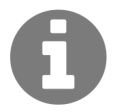 Investor: Ein Investor, auch Anleger genannt, ist ein Marktteilnehmer, der am Gütermarkt Geld anlegt oder am Finanzmarkt ein Finanzprodukt erwirbt.Kredit: Ein Kredit ist ein Betrag, den man in der Regel von einer Bank geliehen bekommt. Dieser wird gegen entsprechende Zinszahlungen der Bank wieder erstattet. Zins: Der Zins, beziehungsweise die Zinsen sind ein bestimmter Betrag, den man zahlen muss, falls man Geld von jemandem überlassen bekommen hat. Zinsen bekommt man auch für angelegtes Geld. Zinsverfall: Die Banken legten in den vergangenen Jahren einen immer niedrigeren Zinssatz fest. Man bekommt heute für angelegtes Geld (Girokonto, Sparbuch) kaum mehr Zinsen, daher spricht man von Zinsverfall.EZB: Europäische Zentralbank. Die Europäische Zentralbank ist ein offizielles Organ der Europäischen Union. Sie ist dafür zuständig, das Bankensystem im Euro-Raum zu überwachen. Derivate: Mit dem Derivat spekuliert man darauf, ob der Preis eines Produktes in Zukunft steigen oder fallen wird. Der Preis und die Entwicklung des Derivats sind daher von einem anderen Finanzprodukt abhängig.Liberalisierung: Die Liberalisierung bedeutet den Abbau von staatlichen Vorschriften und Eingriffen. Briefkastenfirma: Eine Briefkastenfirma ist ein Unternehmen, das seinen rechtlichen Unternehmenssitz nicht am Ort der Verwaltung hat. Gegründet wird es, um Steuern zu sparen und es verfügt über kaum mehr als einen Briefkasten.Immobilienblase: Eine Immobilienblase ist eine bestimmte Form der Spekulationsblase. Sie entsteht immer dann, wenn Käufer deutlich überhöhte Preise bieten.Spekulation: Eine Spekulation ist in erster Linie eine Mutmaßung. Eine Entscheidung wird in der Gegenwart getroffen, die einen Vorteil in der Zukunft haben soll. In der Wirtschaft sind dies meist Geschäfte, die auf Gewinne von zukünftigen Veränderungen der Preise abzielen.Giralgeld: Giralgeld, auch Buchgeld genannt, ist ein Zahlungsmittel, das in Form von Buchungen genutzt wird.